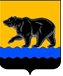 ГЛАВА ГОРОДА НЕФТЕЮГАНСКА постановлениег.НефтеюганскО награжденииВ соответствии с Положением о наградах и почётном звании муниципального образования город Нефтеюганск, утвержденным решением Думы города Нефтеюганска от 31.10.2016 № 30-VI, представленными ходатайствами директора муниципального автономного учреждения «Центр молодежных инициатив» А.В.Тернопольченко от 14.06.2022 № 454, председателя правления Нефтеюганского городского отделения Российского союза ветеранов Афганистана А.С.Муравского от 16.05.2022 № 15 постановляю:			                                                                                                                      	1.Наградить:										1.1.Благодарственным письмом главы города Нефтеюганска:		                                                                                                                                                                                             	1.1.1.за активное участие в патриотическом воспитании молодежи и в проведении мероприятий, посвященных 77-й годовщине Победы в Великой Отечественной войне 1941-1945 годов:            1.1.2.за активную гражданскую позицию, значительный вклад в развитие молодежной политики на территории города Нефтеюганска и в связи с Днем молодежи:            2.Вручить лицам, указанным в пункте 1 настоящего постановления, подарочно-сувенирную продукцию, цветы согласно приложению к постановлению.3.Департаменту по делам администрации города (Белякова С.В.) разместить постановление на официальном сайте органов местного самоуправления города Нефтеюганска в сети Интернет.4.Контроль исполнения постановления оставляю за собой.Глава города Нефтеюганска                                                                      Э.Х.БугайПриложение к постановлению главы города от 28.06.2022 № 49Подарочно-сувенирная продукция, цветыот 28.06.2022            № 49АндрееваАндрея Анатольевича-ветерана-десантника;АртемьеваВячеслава Юрьевича-ветерана-десантника;Колесникова Сергея Александровича-ветерана военной разведки;МалдыбековаАрмана Асаубаевича-ветерана-десантника;ПоляшеваИгоря Геннадьевича-ветерана-десантника;ФоменкоАлексея Викторовича-ветерана военной разведки;- коллектив региональной общественной организации «Союз морских        пехотинцев ХМАО-Югры» филиал города Нефтеюганска;- коллектив региональной общественной организации «Союз морских        пехотинцев ХМАО-Югры» филиал города Нефтеюганска;- коллектив региональной общественной организации «Союз морских        пехотинцев ХМАО-Югры» филиал города Нефтеюганска;ветерана-десантника;-   коллектив Общероссийского общественного движения «Ветераны России»;-   коллектив Общероссийского общественного движения «Ветераны России»;-   коллектив Общероссийского общественного движения «Ветераны России»;-   коллектив военно-патриотической группы «Кордон».-   коллектив военно-патриотической группы «Кордон».-   коллектив военно-патриотической группы «Кордон».АтясовуЮлию Федоровну-активиста работающей молодежи;ВасильевуТатьяну Сергеевну-специалиста муниципального автономного учреждения «Центр молодёжных инициатив»;ГончаренкоПолину Александровну-активиста городской волонтерской площадки «Доброе сердце»;ИльинуВеру Константиновну-активиста работающей молодежи;КаримовуЭлину Рамильевну-активиста городской волонтерской площадки «Доброе сердце»;КашелевскогоАлександра Денисовича-активиста муниципального штаба Всероссийского общественного движения «Волонтёры Победы»;КузнецовуВикторию Александровну-активиста муниципального штаба Всероссийского общественного движения «Волонтёры Победы»;МазаловаМарка Николаевича-активиста неформального молодежного объединения; МаркинуВалерию Александровну-активиста работающей молодежи;МогутоваИлью Сергеевича-активиста муниципального штаба Всероссийского общественного движения «Волонтёры Победы»;МухтаруллинуФариду Гайнулловну-активиста работающей молодежи;ПавликТатьяну Олеговну-активиста городской волонтерской площадки «Доброе сердце»;ПономареваСергея Константиновича-активиста неформального молодежного объединения;ХанлароваМовлама Ровшана оглы-активиста работающей молодежи;ЧертовуВалерию Вячеславовну-активиста муниципального штаба Всероссийского общественного движения «Волонтёры Победы»;ЧурбановаТимофея Юрьевича-активиста муниципального штаба Всероссийского общественного движения «Волонтёры Победы»;ШутоваАндрея Александровича-активиста муниципального штаба Всероссийского общественного движения «Волонтёры Победы»;ЩербаковуТатьяну Владимировну-специалиста муниципального автономного учреждения «Центр молодёжных инициатив»;ЯниповуОксану Аркадьевну-активиста клуба молодых семей.№ п/пНаименованиеКоличество (штук)Рамка А428Бланк благодарственного письма с символикой города28Роза (70 см.)                  28